Michal Tučný: Prodavač Autor: Michaela Čermáková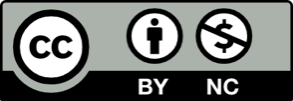 Toto dílo je licencováno pod licencí Creative Commons [CC BY-NC 4.0]. Licenční podmínky navštivte na adrese [https://creativecommons.org/choose/?lang=cs]. Video: Michal Tučný: ProdavačV této písničce hlouběji prozkoumáme povolání prodavače. Představme si, že se po dobu práce s písničkou a pracovním listem právě takovým prodavačem z písničky staneme.Stejně jako prodavač v písničce pracujeme ve svém obchodě a máme různé pracovní úkoly. V písničce nám tyto činnosti popisují různá slovesa. Najdete jich osm?Co je prací prodavače, už jsme v písničce našli. Teď se ale ještě podíváme na dveře našeho obchodu, kde je jméno prodavače a u něj nápis ODPOVĚDNÝ VEDOUCÍ. Uměli byste vysvětlit slova ODPOVĚDNÝ a VEDOUCÍ? Jaký je v obchodě rozdíl mezi prací prodavače a prací odpovědného vedoucího?Každému prodavači se k jeho práci určitě hodí, když umí měřit nebo vážit. Jaké jednotky váhy jsme v písničce mohli slyšet a u jakých potravin to bylo? Napadají vás ještě nějaké další, které jste někdy v obchodě slyšeli?Ve vašem obchodě je potřeba projít regály a doplnit chybějící zboží, které jste mohli zaslechnout v písničce.Nakládá se do něj ve sklenicích zelená zelenina    _____________________________Sladkosti, které bývají balené v malých papírcích  _____________________________Semínka, z kterých se vyrábí příloha k uzeninám  _____________________________Pečivo, ze kterého se vyrábí chlebíčky                  _____________________________Podle písničky se k povolání prodavače hodí mít jazyk mrštný jako bič. Dokážete říct tyhle věty bez zaškobrtnutí? A kolik sekund vám to zabere?          Čtyři kila, deset kilo, dvacet kilo, třicet kilo…
          Navážíme, zabalíme, klaníme se, to by bylo.
          Prosím pěkně, mohu nechat o jedenáct deka víc?Michal Tučný, který zpíval píseň Prodavač, se nejprve vyučil prodavačem a pak se stal zpěvákem. Napadá vás, co má společného povolání prodavače a zpěváka?I jiné slavné osobnosti dělaly dříve jiná povolání. Rozluštíte v přesmyčkách jejich původní povolání?Zpěvák Karel Gott                                   TRIKELEŘÁK    _________________________Zpěvačka Lucie Bílá                                VLEDNAŠA       _________________________Herec a spisovatel Zděněk Svěrák         TIČULE              _________________________